SUMMER CAMP 2024MONDAY 1Canada Day Closed 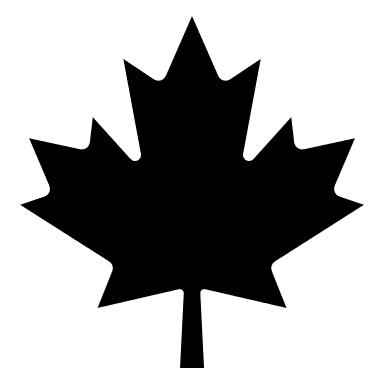 TUESDAY 2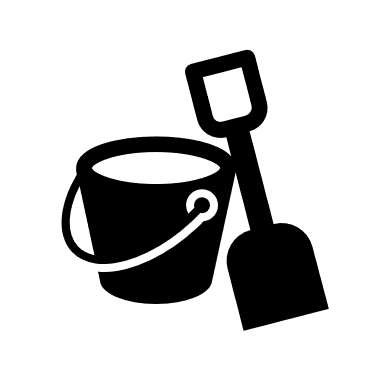 WEDNESDAY 3Britannia Mine Museum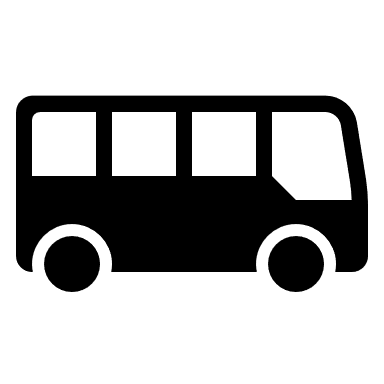 THURSDAY 4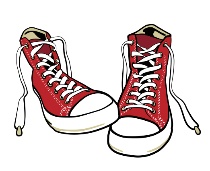 FRIDAY 5Playland MONDAY 8Pirate Adventures @ Granville Island TUESDAY 9MagicianWEDNESDAY 10Stanley Park Beach/Water ParkTHURSDAY 11Beach DayFRIDAY 12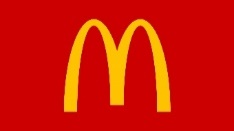 MONDAY 15Bouncy Castle TUESDAY 16Splash Water Park TsawwassenWEDNESDAY 17THURSDAY 18Jericho BeachFRIDAY 19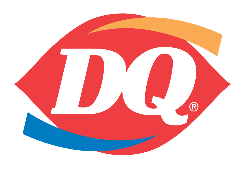 MONDAY 22Cates Park TUESDAY 23WEDNESDAY 24Science World THURSDAY 25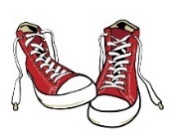 Clay Workshop FRIDAY 26Pizza day!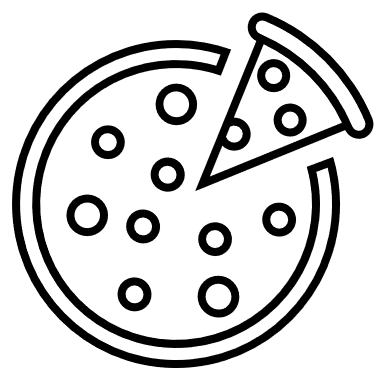 MONDAY 29Art workshop TUESDAY 30Grouse Mountain     WEDNESDAY 31THURSDAY 1Terranova Playground FRIDAY 2Pizza day!(Mc Donald’s anyone?)MONDAY 5CLOSED BC DAYTUESDAY 6WEDNESDAY 76 Pack Beach THURSDAY 8FRIDAY 9PJ KIDS CLUB 43rd  BIRTHDAY MONDAY 12TUESDAY 13Sea To Sky Gondola WEDNESDAY 14Sports and games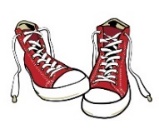 Bouncy Castle THURSDAY 15Mini Putt @ Seymour FRIDAY 16Pizza day!MONDAY 19Vancouver AquariumTUESDAY 20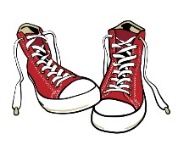 WEDNESDAY 21Rocky PointTHURSDAY 22FRIDAY 23(Mc Donald’s anyone?)MONDAY 26TUESDAY 27Bowen IslandWEDNESDAY 28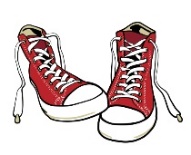 THURSDAY 29Bowling FRIDAY 30Magic Show 